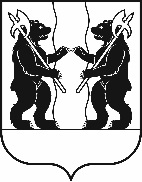 А Д М И Н И С Т Р А Ц И ЯЯРОСЛАВСКОГО МУНИЦИПАЛЬНОГО РАЙОНАП О С Т А Н О В Л Е Н И Е21.06.2024                                                                                                                               № 1417О внесении изменений                                 в постановление Администрации ЯМР от 30.11.2017 № 4033 «Об утверждении схемы размещения нестационарных торговых объектов на территории Ярославского муниципального района»В соответствии с Федеральным законом от 28 декабря 2009 года № 381-ФЗ
«Об основах государственного регулирования торговой деятельности
в Российской Федерации», приказом департамента агропромышленного комплекса и потребительского рынка Ярославской  области  от 24.12.2010 № 166 «Об утверждении Порядка разработки и утверждения схемы размещения нестационарных торговых объектов», порядком размещения нестационарных торговых объектов на территории Ярославского муниципального района, утвержденным решением Муниципального Совета Ярославского муниципального района от 22.02.2018 №9 Администрация района п о с т а н о в л я е т:1. Внести следующие изменения в схему размещения нестационарных торговых объектов на территории Ярославского муниципального района, утвержденную постановлением Администрации ЯМР от 30.11.2017 № 4033:1.1. В разделе «Городское поселение Лесная Поляна» строку 1.2 изложить в следующей редакции: 	- дополнить строкой 1.4  следующего содержания: 1.2. В разделе «Карабихское сельское поселение» строку 4.5 изложить в следующей редакции:  1.3. В разделе «Кузнечихинское сельское поселение» строку 5.20  изложить в следующей редакции:        1.4. В строке «Итого мест для размещения» слова «павильонов – 51», заменить словами «павильонов-50», строку   « ИТОГО – 149», заменить словами «ИТОГО – 151». 2. Разместить постановление на официальном сайте органов местного самоуправления Ярославского муниципального района в информационно-телекоммуникационной сети «Интернет».3. Постановление вступает в силу со  дня официального опубликования.Глава Ярославскогомуниципального района			 		                            Н.В. Золотников1.2р.п. Лесная Поляна, у д.410,0киоскбытовые услугив течение годаСМиСП1.4р.п. Лесная Поляна, у д.412,0киоскнепродовольственные товарыв течение годаСМиСП4.5	пос. Дубки, ул. Школьная, в районе д. 550,0павильоннепродовольственные товарыв течение годаСМиСП5.20с. Толбухино, ул. Ярославская у д. 150,0павильоннепродовольственные товарыв течение годаСМиСП